a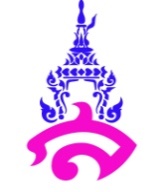 แผนการจัดการเรียนรู้ที่ ๑หน่วยการเรียนรู้ที่ ๕ กาพย์ห่อโคลงประพาสธารทองแดง	       เรื่อง กาพย์ห่อโคลงประพาสธารทองแดงวิชา ท๒๒๑๐๑ 	 		 ชื่อรายวิชา  ภาษาไทย	               กลุ่มสาระการเรียนรู้  ภาษาไทยชั้น มัธยมศึกษาปีที่ ๒   		ภาคเรียนที่ ๑ ปีการศึกษา ๒๕๖๒ 	      เวลา ๒ คาบ ๑๐๐ นาที ผู้สอน   อาจารย์จารุวัลย์ พิมผนวชมาตรฐานการเรียนรู้มาตรฐาน ท ๑.๑	 ใช้กระบวนการอ่านสร้างความรู้และความคิด เพื่อนำไปใช้ตัดสินใจ แก้ปัญหาในการดำเนินชีวิตและมีนิสัยรักการอ่านมาตรฐาน ท ๕.๑  เข้าใจและแสดงความคิดเห็น วิจารณ์วรรณคดีและวรรณกรรมไทยอย่างมีคุณค่าและนำมาประยุกต์ใช้ในชีวิตจริง	ตัวชี้วัดท ๑.๑ ม.๒/๒ จับใจความสำคัญ สรุปความ และอธิบายรายละเอียดจากเรื่องที่อ่านท ๕.๑ ม.๒/๑ สรุปเนื้อหาวรรณคดีและวรรณกรรมที่อ่านในระดับยากขึ้นจุดประสงค์การเรียนรู้นักเรียนสามารถอธิบายความเป็นมา ประวัติผู้แต่ง และลักษณะคำประพันธ์ของเรื่องกาพย์ห่อโคลงประพาสธารทองแดงได้สาระสำคัญ	กาพย์ห่อโคลงประพาสธารทองแดง เป็นพระราชนิพนธ์ของเจ้าฟ้ามหาธรรมธิเบศไชยเชษฐ์สุริยวงศ์ ธารทองแดงเป็นชื่อสถานที่ซึ่งใช้เป็นที่ประทับอยู่ที่จังหวัดสระบุรี วรรณคดีเรื่องนี้แต่งโดยใช้คำประพันธ์ประเภทกาพย์ห่อโคลง โดยใช้กาพย์ยานีเป็นบทต้น แล้วแต่งเนื้อความโดยใช้โคลงสี่สุภาพ เนื้อเรื่องมีลักษณะคล้ายสารคดี บรรยายชีวิตสัตว์และธรรมชาติ โดยใช้ความงามทางภาษาสาระการเรียนรู้	ความรู้		๑. วรรณคดีเรื่องกาพย์ห่อโคลงประพาสธารทองแดง		๒. การแปลความจากบทประพันธ์	ทักษะกระบวนการทางภาษาไทย		สามารถใช้ภาษาติดต่อทั้งการรับรู้และถ่ายทอดความรู้สึกนึกคิดอย่างมีประสิทธิภาพและสัมฤทธิ์ผลคุณลักษณะอันพึงประสงค์	 ใฝ่เรียนรู้สมรรถนะสำคัญ	ความสามารถในการคิดกิจกรรมการเรียนรู้กิจกรรมนำเข้าสู่บทเรียน	๑. ครูให้นักเรียนดูฉันทลักษณ์ของกาพย์ห่อโคลงและโคลงสี่สุภาพ จากนั้นให้นักเรียนร่วมกันบอกความแตกต่าง		๒. ครูยกตัวอย่างบทประพันธ์จากนั้นให้นักเรียนร่วมกันอธิบายกิจกรรมพัฒนาผู้เรียน	๓. ครูบรรยายลักษณะคำประพันธ์และประวัติผู้แต่งโดยใช้โปรแกรมนำเสนอข้อมูล	๔. นักเรียนจดบันทึกความรู้ลงสมุด	กิจกรรมรวบยอด	๕. นักเรียนและครูร่วมกันสรุปลักษณะของกาพย์ห่อโคลงและประวัติผู้แต่งสื่อการเรียนรู้/แหล่งการเรียนรู้	โปรแกรมนำเสนอข้อมูลเรื่อง กาพย์ห่อโคลงประพาสธารทองแดงการวัดและประเมินผลบันทึกหลังการสอน	๑. ผลการสอน	.............................................................................................................................................................................. .............................................................................................................................................................................. .............................................................................................................................................................................. .............................................................................................................................................................................. .............................................................................................................................................................................. 	๒. ปัญหาและอุปสรรค.............................................................................................................................................................................. .............................................................................................................................................................................. ..............................................................................................................................................................................	๓. ข้อเสนอแนะ.............................................................................................................................................................................. .............................................................................................................................................................................. ..............................................................................................................................................................................ลงชื่อ......................................................ผู้สอน       (อาจารย์จารุวัลย์ พิมผนวช)ความเห็นของหัวหน้ากลุ่มสาระการเรียนรู้วิชาภาษาไทย.............................................................................................................................................................................. ..............................................................................................................................................................................							ลงชื่อ................................................................							            (อ.ดร.บัวลักษณ์ เพชรงาม)							   หัวหน้ากลุ่มสาระการเรียนรู้วิชาภาษาไทยแบบประเมินสมรรถนะชื่อนักเรียน........................................................... ชั้น...........เลขที่.........ภาคเรียนที่...........ปีการศึกษา...............คำชี้แจง  การบันทึกให้ทำเครื่องหมาย  ลงในช่องที่ตรงกับพฤติกรรมที่เกิดขึ้นจริง 						ลงชื่อ					   ผู้ประเมิน						   	  (นางสาวจารุวัลย์ พิมผนวช)								    ครูผู้สอน 						วัน เดือน ปี ที่ประเมิน	      /	        /		เกณฑ์การให้คะแนนระดับคุณภาพ         ดีมาก		หมายถึง  พฤติกรรมที่ปฏิบัตินั้นชัดเจนและสม่ำเสมอ	ให้ระดับ  ๓  คะแนน         ดี		หมายถึง  พฤติกรรมที่ปฏิบัตินั้นชัดเจนและบ่อยครั้ง 	ให้ระดับ  ๒ คะแนน         พอใช้		หมายถึง  พฤติกรรมที่ปฏิบัติบางครั้ง            		ให้ระดับ  ๑ คะแนน         ต้องปรับปรุง	หมายถึง  ไม่เคยปฏิบัติพฤติกรรมนั้นเลย                   	ให้ระดับ  ๐ คะแนน            เกณฑ์การสรุปผล         ดีมาก		หมายถึง  คะแนนรวม  ๖  คะแนน         ดี		หมายถึง  คะแนนรวม  ๔ – ๕  คะแนน         พอใช้		หมายถึง  คะแนนรวม  ๓ คะแนน         ต้องปรับปรุง	หมายถึง  คะแนนรวม  ๐ – ๒  คะแนนแบบประเมินคุณลักษณะอันพึงประสงค์  ชื่อ.....................................................................ชั้น...............เลขที่...........ภาคเรียนที่.........ปีการศึกษา...............คำชี้แจง  การบันทึกให้ทำเครื่องหมาย  ลงในช่องที่ตรงกับพฤติกรรมที่เกิดขึ้นจริงคุณลักษณะอันพึงประสงค์ : ใฝ่เรียนรู้ 		ลงชื่อ...................................................ผู้ประเมิน                                                                                  (นางสาวศุจินธร สำราญศิริกุล)						วัน เดือน ปี ที่ประเมิน	      /	        /		เกณฑ์การประเมินเป้าหมายหลักฐานเครื่องมือวัดเกณฑ์การประเมินสาระสำคัญ     กาพย์ห่อโคลงประพาสธารทองแดงเป็นพระราชนิพนธ์ของเจ้าฟ้ามหาธรรมธิเบศไชย-เชษฐ์สุริยวงศ์ ธารทองแดงเป็นชื่อสถานที่ซึ่งใช้เป็นที่ประทับอยู่ที่จังหวัดสระบุรี วรรณคดีเรื่องนี้แต่งโดยใช้คำประพันธ์ประเภทกาพย์ห่อโคลง โดยใช้กาพย์ยานีเป็นบทต้น แล้วแต่งเนื้อความโดยใช้โคลงสี่สุภาพ เนื้อเรื่องมีลักษณะคล้ายสารคดี บรรยายชีวิตสัตว์และธรรมชาติ โดยใช้ความงามทางภาษา   สมุดจดบันทึกตรวจสมุดได้คะแนนร้อยละ ๖๐ ขึ้นไปถือว่าผ่านเกณฑ์ตัวชี้วัดท ๑.๑ ม.๒/๒ จับใจความสำคัญ สรุปความ และอธิบายรายละเอียดจากเรื่องที่อ่านท ๕.๑ ม.๒/๑ สรุปเนื้อหาวรรณคดีและวรรณกรรมที่อ่านในระดับยากขึ้นสมุดจดบันทึกตรวจสมุดได้คะแนนร้อยละ ๖๐ ขึ้นไปถือว่าผ่านเกณฑ์คุณลักษณะอันพึงประสงค์ใฝ่เรียนรู้สมุดจดบันทึกแบบประเมินคุณลักษณะอันพึงประสงค์ได้คะแนนร้อยละ ๖๐ ขึ้นไปถือว่าผ่านเกณฑ์สมรรถนะสำคัญความสามารถในการคิดสมุดจดบันทึกแบบประเมินสมรรถนะสำคัญของผู้เรียนได้คะแนนร้อยละ ๖๐ ขึ้นไปถือว่าผ่านเกณฑ์สมรรถนะด้านรายการประเมินระดับคุณภาพระดับคุณภาพระดับคุณภาพระดับคุณภาพสมรรถนะด้านรายการประเมินดีมาก(๓)ดี(๒)พอใช้(๑)ปรับปรุง(๐)ความสามารถในการคิด๑.๑ มีความสามารถในการคิดวิเคราะห์ – สังเคราะห์ความสามารถในการคิด๑.๒ มีความสามารถในการสร้างองค์ความรู้ ที่ พฤติกรรมระดับการปฏิบัติระดับการปฏิบัติระดับการปฏิบัติระดับการปฏิบัติ ที่ พฤติกรรมเป็นประจำ(๓)บางครั้ง(๒)น้อยครั้ง(๑)ไม่ทำเลย(๐)๑ตั้งใจเอาใจใส่และมีความเพียรพยายามในการเรียนรู้๒ร่วมกิจกรรมการเรียนรู้ต่าง ๆ๓ศึกษาค้นคว้าหาความรู้จากหนังสือ เอกสาร สิ่งพิมพ์   สื่อเทคโนโลยีต่าง ๆ แหล่งเรียนรู้ทั้งภายในและภายนอกโรงเรียน และเลือกใช้สื่อได้อย่างเหมาะสม๔สามารถบันทึกสรุปความรู้ วิเคราะห์ ข้อมูลจากสิ่งที่เรียนรู้สรุปเป็นองค์ความรู้๕แลกเปลี่ยนเรียนรู้ ด้วยวิธีการต่าง ๆ และนำไปใช้ในชีวิตประจำวัน๕รวมคะแนน/ระดับคุณภาพระดับคุณภาพเกณฑ์การตัดสินดีมากได้คะแนนรวมระหว่าง ๑๓-๑๕  คะแนน และไม่มีผลการประเมินข้อใดข้อหนึ่งต่ำกว่า  ๒  คะแนนดีได้คะแนนรวมระหว่าง ๙-๑๒  คะแนน และไม่มีผลการประเมินข้อใดข้อหนึ่งต่ำกว่า  ๐  คะแนนพอใช้ได้คะแนนรวมระหว่าง ๕-๘  คะแนน และไม่มีผลการประเมินข้อใดข้อหนึ่งต่ำกว่า  ๐  คะแนนปรับปรุงได้คะแนนรวมระหว่าง ๐-๔  คะแนน 